Para asegurar que todos se mantengan seguros si un tornado ocurre en el área los trabajadores pueden tomar acciones precautorias como revisar y entender el plan de acción de emergencia.conocer la ubicación del refugio en el sitio.conocer las señales de advertencia de un tornado.todas las anteriores. Aunque la mayoría de los tornados ocurren en la Grandes Llanuras del centro de Estados Unidos, también conocido como el “Callejón de los Tornados”, pueden ocurrir tornados y han sido reportado en los 50 estados.VerdaderoFalsoUn área de refugio que este _______________ ofrece la mejor protección de un tornado.en el piso más alto del edificiosubterráneo o un cuarto interior pequeño en el piso inferiorun cuarto grande con un techo plano y anchocerca de la puerta de salidaLa mayor parte de las lesiones durante un tornado son causadas por resbalones y caídas.deshidratación. escombro volador. incendios. Si se encuentra un tornado al conducir y hay escombro volador cerca, es mejor conducir rápido y tratar de superarlo.VerdaderoFalsoPara asegurar que todos se mantengan seguros si un tornado ocurre en el área los trabajadores pueden tomar acciones precautorias como revisar y entender el plan de acción de emergencia.conocer la ubicación del refugio en el sitio.conocer las señales de advertencia de un tornado.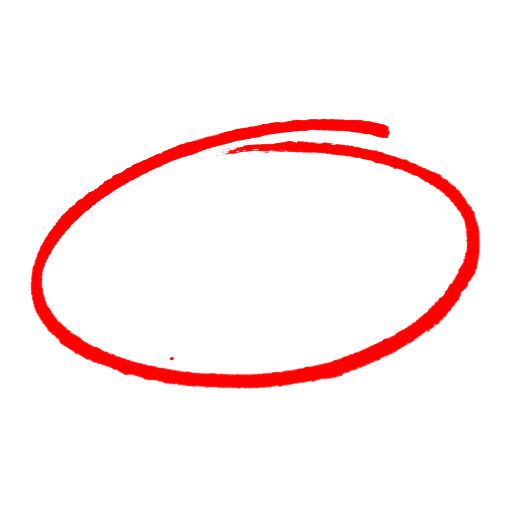 todas las anteriores. Aunque la mayoría de los tornados ocurren en la Grandes Llanuras del centro de Estados Unidos, también conocido como el “Callejón de los Tornados”, pueden ocurrir tornados y han sido reportado en los 50 estados.VerdaderoFalsoUn área de refugio que este _______________ ofrece la mejor protección de un tornado.en el piso más alto del edificiosubterráneo o un cuarto interior pequeño en el piso inferiorun cuarto grande con un techo plano y anchocerca de la puerta de salidaLa mayor parte de las lesiones durante un tornado son causadas por resbalones y caídas.deshidratación. escombro volador. incendios. Si se encuentra un tornado al conducir y hay escombro volador cerca, es mejor conducir rápido y tratar de superarlo.VerdaderoFalsoSAFETY MEETING QUIZPRUEBA DE REUNIÓN DE SEGURIDADSAFETY MEETING QUIZPRUEBA DE REUNIÓN DE SEGURIDAD